Rotary Club of Lake OzarkSponsorship Donation Request Form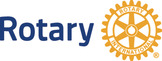 Tell us about your Organization:Organization Name: Address (Street and Mailing): Phone:   Email: Website: Tax ID: Name and Title of Contact Person: Phone:  Email: Is this Organization?A 503(c) 3 organization nonprofit?  YES    NOA local chapter of a national charity?   YES   NOWhat does your organization focus on? Please tell us about the requested donation (who, what, when, where, why & how).Has this organization received any proceeds from other Rotary organizations in the past? (If yes, please provide details) Estimated number of people who will benefit from this contribution Amount of annual budget: Percent of money received going towards fundraising & administrative costs: Amount of request $Key Information:Name and date of the event/program: Date by which funds/donated item needs to be received: Signature of applicant: 								      Date: 			Your application will not be considered without the following items:Copy of 501(c) 3 classification from IRSProjected budget for program or project, showing sources of funding & expensesPlease send request to: Central Bank of Lake of the Ozarksc/o Vervia MahurinPO Box 207Osage Beach, MO 65065Email: vervia.mahurin@centralbank.net